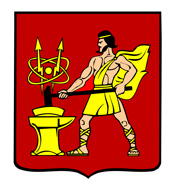 АДМИНИСТРАЦИЯ ГОРОДСКОГО ОКРУГА ЭЛЕКТРОСТАЛЬМОСКОВСКОЙ ОБЛАСТИПОСТАНОВЛЕНИЕ01.02.2022 № 80/2Об утверждении Положения о порядке представления сведений о доходах, об имуществе и обязательствах имущественного характера гражданами, претендующими на замещение должностей муниципальной службы Администрации городского округа Электросталь Московской области и о порядке представления сведений о доходах, расходах, об имуществе и обязательствах имущественного характера, лицами, замещающими должности муниципальной службы Администрации городского округа Электросталь Московской областиВ соответствии с федеральными законами от 02.03.2007 № 25-ФЗ «О муниципальной службе в Российской Федерации», от 25.12.2008 №273-ФЗ «О противодействии коррупции», от 03.12.2012 №230-ФЗ «О контроле за соответствием расходов лиц, замещающих государственные должности, и иных лиц их доходам», от 27.07.2006 №152-ФЗ «О персональных данных», от 07.05.2013 № 79-ФЗ «О запрете отдельными категориями лиц открывать и иметь счета (вклады), хранить наличные денежные средства и ценности в иностранных банках, расположенных за пределами территории Российской Федерации, владеть и (или) пользоваться иностранными финансовыми инструментами», законами Московской области от 24.07.2007 №137/2007-ОЗ «О муниципальной службе в Московской области», от 08.11.2017 №189/2017-ОЗ «О порядке представления гражданами, претендующими на замещение муниципальных должностей в Московской области, и лицами, замещающими муниципальные должности Московской области, сведений о доходах, расходах, об имуществе и обязательствах имущественного характера», Положением о представлении гражданами, претендующими на замещение должностей государственной гражданской службы Московской области, и государственными гражданским служащими Московской области сведений о доходах, расходах, об имуществе и обязательствах имущественного характера,  утвержденного постановлением Губернатора Московской области от 01.09.2009 №123-ПГ, Положением о порядке представления сведений о расходах лиц, замещающих государственные должности Московской области, государственных гражданских служащих Московской области, а также о расходах своих супруги (супруга) и несовершеннолетних детей по каждой сделке по приобретению земельного участка, другого объекта недвижимости, транспортного средства, ценных бумаг (долей участия, паев в уставных (складочных) капиталах организаций) и об источниках получения средств, за счет которых совершены эти сделки, утвержденного постановлением Губернатора Московской области от 22.08.2017 № 368-ПГ, Администрация городского округа Электросталь  Московской области ПОСТАНОВЛЯЕТ:1. Утвердить Положение о порядке представления сведений о доходах, об имуществе и обязательствах имущественного характера гражданами, претендующими на замещение должностей муниципальной службы Администрации городского округа Электросталь Московской области и о порядке представления сведений о доходах, расходах, об имуществе и обязательствах имущественного характера лицами, замещающими должности муниципальной службы Администрации городского округа Электросталь Московской области (прилагается). 2. Утвердить перечень должностей муниципальной службы Администрации  городского округа Электросталь Московской области, при назначении на которые граждане обязаны представлять сведения о своих доходах, об имуществе и обязательствах имущественного характера и сведения о доходах своих  (супруга) и несовершеннолетних детей, а также при замещении которых муниципальные служащие обязаны ежегодно представлять сведения о своих доходах, расходах, об имуществе и обязательствах имущественного характера и сведения о доходах, расходах, об имуществе и обязательствах имущественного характера своих супруги (супруга) и несовершеннолетних детей (прилагается).3. Признать утратившим силу постановление Администрации городского округа Электросталь от 23.08.2018 №768/8 «Об утверждении Положения о порядке представления сведений о доходах, расходах, об имуществе и обязательствах имущественного характера гражданами, претендующими на замещение должностей муниципальной службы Администрации городского округа Электросталь Московской области и лицами, замещающими должности муниципальной службы Администрации городского округа Электросталь Московской области в новой редакции». 4. Рекомендовать Председателю Совета депутатов городского округа Электросталь Московской области и Председателю контрольно-счетной палаты городского округа Электросталь Московской области принять аналогичные нормативные правовые акты.5. Опубликовать настоящее постановление в газете «Официальный вестник» и разместить в информационно-телекоммуникационной сети «Интернет» по адресу:www.electrostal.ru.6. Настоящее постановление вступает в силу после его официального опубликования.7. Контроль за исполнением настоящего постановления оставляю за собой.Глава городского округа								        И.Ю ВолковаУТВЕРЖДЕНО	постановлением Администрации	городского округа Электросталь	Московской области                                                                                             от 01.02.2022 № 80/2ПОЛОЖЕНИЕо порядке представления сведений о доходах, об имуществе и обязательствах имущественного характера гражданами, претендующими на замещение должностей муниципальной службы Администрации городского округа Электросталь Московской области и о порядке представления сведений о доходах, расходах, об имуществе и обязательствах имущественного характера лицами, замещающими должности муниципальной службы Администрации городского округа Электросталь Московской области1. Настоящее Положение о порядке представления сведений о доходах, об имуществе и обязательствах имущественного характера гражданами, претендующими на замещение должностей муниципальной службы Администрации городского округа Электросталь Московской области и о порядке представления сведений о доходах, расходах, об имуществе и обязательствах имущественного характера, лицами, замещающими должности муниципальной службы Администрации городского округа Электросталь Московской области разработано в соответствии  Федеральными законами от 02.03.2007 № 25-ФЗ «О муниципальной службе в Российской Федерации», от 25.12.2008 №273-ФЗ «О противодействии коррупции», от 03.12.2012 №230-ФЗ «О контроле за соответствием расходов лиц, замещающих государственные должности, и иных лиц их доходам», от 27.07.2006 №152-ФЗ «О персональных данных», от 07.05.2013 № 79-ФЗ «О запрете отдельными категориями лиц открывать и иметь счета (вклады), хранить наличные денежные средства и ценности в иностранных банках, расположенных за пределами территории Российской Федерации, владеть и (или) пользоваться иностранными финансовыми инструментами», Законами Московской области от 24.07.2007 №137/2007-ОЗ «О муниципальной службе в Московской области», от 08.11.2017 №189/2017-ОЗ «О порядке представления гражданами, претендующими на замещение муниципальных должностей в Московской области, и лицами, замещающими муниципальные должности Московской области, сведений о доходах, расходах, об имуществе и обязательствах имущественного характера», Положением о представлении гражданами, претендующими на замещение должностей государственной гражданской службы Московской области, и государственными гражданскими служащими Московской области сведений о доходах, об имуществе и обязательствах имущественного характера, утвержденного постановлением Губернатора Московской области от 01.09.2009 №123-ПГ, Положением о порядке представления сведений о расходах лиц, замещающих государственные должности Московской области, государственных гражданских служащих Московской области, а также о расходах своих супруги (супруга) и несовершеннолетних детей по каждой сделке по приобретению земельного участка, другого объекта недвижимости, транспортного средства, ценных бумаг (долей участия, паев в уставных (складочных) капиталах организаций) и об источниках получения средств, за счет которых совершены эти сделки, утвержденного постановлением Губернатора Московской области  от 22.08.2017 № 368-ПГ. 2. Обязанность представлять сведения:а) о своих доходах, об имуществе и обязательствах имущественного характера в соответствии с федеральными законами возлагается на граждан, претендующих на замещение должностей муниципальной службы Администрации городского округа Электросталь Московской области (далее - граждане); б) о своих доходах, об имуществе и обязательствах имущественного характера, а также сведения о доходах, об имуществе и обязательствах имущественного характера своих супруги (супруга) и несовершеннолетних детей в соответствии с федеральными законами возлагается на граждан, претендующих на замещение должностей муниципальной службы Администрации городского округа Электросталь Московской области, включенных в Перечень должностей муниципальной службы, утвержденный постановлением Администрации городского округа Электросталь Московской области (далее – Перечень должностей); в) о доходах, расходах, об имуществе и обязательствах имущественного характера в соответствии с федеральными законами возлагается на лиц, замещающих должности муниципальной службы в Администрации городского округа Электросталь Московской области;г) о своих доходах, расходах, об имуществе и обязательствах имущественного характера, а также сведения о доходах, расходах, об имуществе и обязательствах имущественного характера своих супруги (супруга) и несовершеннолетних детей соответствии с федеральными законами возлагается на лиц, замещающих должности муниципальной службы в Администрации городского округа Электросталь Московской, включенных в Перечень должностей 3.Настоящее Положение определяет порядок представления сведений:а) о своих доходах, об имуществе и обязательствах имущественного характера гражданами, претендующими на замещение должностей муниципальной службы, за исключением должностей, включенных в Перечень должностей;б) о своих доходах, об имуществе, и обязательствах имущественного характера, а также сведений о доходах супруги (супруга) и несовершеннолетних детей, об имуществе, и обязательствах имущественного характера гражданами, претендующими на замещение должностей муниципальной службы Администрации городского округа Электросталь Московской области, включенных в Перечень должностей;в) сведений о своих доходах, расходах, об имуществе, и обязательствах имущественного характера. муниципальными служащими, за исключением должностей, включенных в Перечень должностей;г) сведений о своих доходах, расходах, об имуществе, и обязательствах имущественного характера, а также сведений о доходах расходах, об имуществе, и обязательствах имущественного характера своих супруги (супруга) и несовершеннолетних детей муниципальными служащими, включенными в Перечень должностей.4. Сведения о доходах, расходах об имуществе и обязательствах имущественного характера представляются по форме справки, утвержденной Указом Президента Российской федерации от 23.06.2014 № 460, заполненной с использованием специального программного обеспечения "Справки БК", размещенного на официальном сайте Президента Российской Федерации, ссылка на который также размещается на официальном сайте федеральной государственной информационной системы в области государственной службы в информационно-телекоммуникационной сети "Интернет":а) гражданами - до назначения на должности муниципальной службы;б) муниципальными служащими, замещающими должности муниципальной службы - ежегодно, не позднее 30 апреля года, следующего за отчетным.5. Гражданин при назначении на должность муниципальной службы представляет:а) сведения о своих доходах,  полученных от всех источников (включая доходы по прежнему месту работы или месту замещения выборной должности, пенсии, пособия, иные выплаты) за календарный год, предшествующий году подачи документов для замещения должности муниципальной службы, а также сведения об имуществе, принадлежащем ему на праве собственности, и о своих обязательствах имущественного характера по состоянию на первое число месяца, предшествующего месяцу подачи документов для замещения должности муниципальной службы (на отчетную дату);б) в случае назначения на должность, предусмотренную Перечнем должностей, также сведения о доходах супруги (супруга) и несовершеннолетних детей, полученных от всех источников (включая заработную плату, пенсии, пособия, иные выплаты) за календарный год, предшествующий году подачи гражданином документов для замещения должности муниципальной службы, а также сведения об имуществе, принадлежащем им на праве собственности, и об их обязательствах имущественного характера по состоянию на первое число месяца, предшествующего месяцу подачи гражданином документов для замещения должности муниципальной службы (на отчетную дату).6. Лица, замещающие должности муниципальной службы, представляют:а) сведения о своих доходах, полученных за отчетный период (с 1 января по 31 декабря) от всех источников (включая денежное содержание, пенсии, пособия, иные выплаты), а также сведения об имуществе, принадлежащем им на праве собственности, и о своих обязательствах имущественного характера по состоянию на конец отчетного периода; б) сведения о своих расходах по каждой сделке по приобретению земельного участка, другого объекта недвижимости, транспортного средства, ценных бумаг, акций (долей участия, паев в уставных (складочных) капиталах организаций), цифровых финансовых активов, цифровой валюты, совершенной им в течение календарного года, предшествующего году представления сведений (далее - отчетный период), если общая сумма таких сделок превышает общий доход данного лица и его супруги (супруга) за три последних года, предшествующих отчетному периоду, и об источниках получения средств, за счет которых совершены эти сделки;в) лица, замещающие должности муниципальной службы, включенные в Перечень должностей, также представляют сведения, указанные в п.п. «а» и «б» пункта 6, в отношении своих супруги (супруга) и несовершеннолетних детей.7. Сведения о доходах, расходах, об имуществе и обязательствах имущественного характера представляются в кадровую службу соответствующего органа Администрации городского округа Электросталь Московской области, лицу, ответственному за прием и хранение сведений о доходах, об имуществе и обязательствах имущественного характера (далее - кадровая служба).8. В случае если муниципальный служащий обнаружил, что в представленных им в кадровую службу сведениях о доходах, расходах, об имуществе и обязательствах имущественного характера не отражены или не полностью отражены какие-либо сведения, либо имеются ошибки, он вправе представить уточненные сведения не позднее одного месяца после окончания срока, указанного в п. 4 настоящего Положения. 9. Муниципальный служащий, замещающий должность муниципальной службы, не включенную в Перечень должностей, и претендующий на замещение должности муниципальной службы, включенной в Перечень должностей, представляет указанные сведения в соответствии с п. 2, п.п. «б» п. 4, п. 5 настоящего Положения.10. В случае непредставления муниципальным служащим, замещающим должность муниципальной службы, включенную в Перечень должностей, сведений о доходах, расходах, об имуществе и обязательствах имущественного характера супруги (супруга) и несовершеннолетних детей, данный факт подлежит рассмотрению комиссией по соблюдению требований к служебному поведению муниципальных служащих и урегулированию конфликта интересов.11. Проверка достоверности и полноты сведений о доходах, расходах, об имуществе и обязательствах имущественного характера, представленных в соответствии с настоящим Положением муниципальным служащим, осуществляется в соответствии с законодательством Российской Федерации, законодательством Московской области и муниципальными правовыми актами городского округа Электросталь Московской области. 12. Сведения о доходах,  об имуществе и обязательствах имущественного характера, представляемые в соответствии с настоящим Положением гражданином, претендующим на замещение должности муниципальной службы, а также сведения о доходах, расходах,  об имуществе и обязательствах имущественного характера представляемые в соответствии с  настоящим Положением муниципальным служащим, являются сведениями конфиденциального характера, если федеральным законом они не отнесены к сведениям, составляющим государственную тайну.13. Сведения о доходах, об имуществе и обязательствах имущественного характера лиц , замещающих должности муниципальной службы в Администрации городского округа Электросталь, занесенных в Перечень должностей, а так же их  супругов и несовершеннолетних детей подлежат размещению на официальном сайте городского округа Электросталь Московской области (далее - официальный сайт), а в случае отсутствия этих сведений на официальном сайте - предоставлению средствам массовой информации для опубликования по их запросам.14. На официальном сайте размещаются и средствам массовой информации предоставляются для опубликования следующие сведения о доходах, об имуществе и обязательствах имущественного характера:а) перечень объектов недвижимого имущества, принадлежащих муниципальному служащему, его супруге (супругу) и несовершеннолетним детям на праве собственности или находящихся в их пользовании;б) перечень транспортных средств с указанием вида и марки, принадлежащих на праве собственности муниципальному служащему, его супруге (супругу) и несовершеннолетним детям;в) декларированный годовой доход муниципального служащего, его супруги (супруга) и несовершеннолетних детей; г) сведения об источниках получения средств, за счет которых совершены сделки (совершена сделка) по приобретению земельного участка, другого объекта недвижимого имущества, транспортного средства, ценных бумаг (долей участия, паев в уставных (складочных) капиталах организаций), цифровых финансовых активов, цифровой валюты, если общая сумма таких сделок (сумма такой сделки) превышает общий доход служащего (работника) и его супруги (супруга) за три последних года, предшествующих отчетному периоду.15. В размещаемых на официальном сайте и предоставляемых средствам массовой информации для опубликования сведениях о доходах, об имуществе и обязательствах имущественного характера запрещается указывать:а) иные сведения (кроме указанных в п.14 настоящего Положения) о доходах муниципальных служащих, их супругов, несовершеннолетних детей об имуществе, принадлежащем им на праве собственности и об их обязательствах имущественного характера;б) персональные данные супруги (супруга), детей и иных членов семьи муниципального служащего;в) данные, позволяющие определить место жительства, почтовый адрес, телефон и иные индивидуальные средства коммуникации муниципального служащего, его супруги (супруга), детей и иных членов семьи;г) данные, позволяющие определить местонахождение объектов недвижимого имущества, принадлежащих муниципальному служащему, его супруге (супругу), детям, иным членам семьи на праве собственности или находящихся в их пользовании;д) информацию, отнесенную к государственной тайне или являющуюся конфиденциальной.16. Сведения о доходах, об имуществе и обязательствах имущественного характера, указанные в п. 14 настоящего Положения, размещаются на официальном сайте городского округа Электросталь ответственным за размещение информации на официальном сайте в течение14-ти рабочих дней со дня истечения срока, установленного для подачи справок о доходах, расходах, об имуществе и обязательствах имущественного характера. Информация для размещения на сайте предоставляется кадровой службой соответствующего органа Администрации городского округа Электросталь. 17. Уполномоченные лица кадровой службы соответствующего органа Администрации городского округа Электросталь Московской области:а) в течении 3-храбочих дней со дня поступления запроса от средства массовой информации сообщает о нем муниципальному служащему, в отношении которого поступил запрос;б) в течении 7-и рабочих дней со дня поступления запроса от средства массовой информации обеспечивает предоставление ему сведений, указанных в п. 14 настоящего Положения, в том случае, если запрашиваемые сведения отсутствуют на официальном сайте.18. Сведения о доходах, расходах, об имуществе и обязательствах имущественного характера, представленные в соответствии с настоящим Положением, а также информация о результатах проверки достоверности и полноты этих сведений приобщаются к личному делу муниципального служащего.19. В случае если гражданин или муниципальный служащий, указанный в п.9 настоящего Положения, представившие в соответствующую кадровую службу справки о своих доходах, об имуществе и обязательствах имущественного характера, а также о доходах, об имуществе и обязательствах имущественного характера своих супруги (супруга) и несовершеннолетних детей, не были назначены на должность муниципальной службы, указанную в соответствующем Перечне должностей, эти справки возвращаются им по их письменному заявлению вместе с другими документами.20. В случае непредставления или представления заведомо ложных сведений о своих доходах, об имуществе и обязательствах имущественного характера, гражданин не может быть назначен на должность муниципальной службы.21. В случае непредставления или представления заведомо ложных сведений о своих доходах, расходах об имуществе и обязательствах имущественного характера муниципальный служащий освобождается от должности муниципальной службы или подвергается иным видам дисциплинарной ответственности в соответствии с законодательством Российской Федерации и муниципальными правовыми актами городского округа Электросталь Московской области.     УТВЕРЖДЕН 	постановлением Администрации                                                                                        	городского округа Электросталь	Московской области 01.02.2022 № 80/2ПЕРЕЧЕНЬдолжностей муниципальной службы Администрации городского округа Электросталь Московской области, при назначении на которыеграждане обязаны представлять сведения о своих доходах, об имуществе и обязательствах имущественного характера и сведения о доходах, об имуществе и обязательствах имущественного характера своих супруги (супруга) и несовершеннолетних детей, а также при замещении которых муниципальные служащие обязаны ежегодно представлять сведения о своих доходах, расходах, об имуществе и обязательствах имущественного характера и сведения о доходах, расходах, об имуществе и обязательствах имущественного характера своих супруги (супруга) и несовершеннолетних детейПервый заместитель Главы Администрации городского округа Электросталь Московской области.Заместитель Главы Администрации городского округа Электросталь Московской области.Помощник Главы городского округа Электросталь Московской области.Начальник управления Администрации городского округа Электросталь Московской области.Заместитель начальника управления Администрации городского округа Электросталь Московской области.Председатель комитета Администрации городского округа Электросталь Московской области.Заместитель председателя комитета Администрации городского округа Электросталь Московской области.Начальник отдела управления Администрации городского округа Электросталь Московской области.Заместитель начальника отдела управления Администрации городского округа Электросталь Московской области.Начальник отдела комитета Администрации городского округа Электросталь Московской области.Заместитель начальника отдела комитета Администрации городского округа Электросталь Московской области.Начальник отдела Администрации городского округа Электросталь Московской области.Заместитель начальника отдела Администрации городского округа Электросталь Московской области.Начальник сектора Администрации городского округа Электросталь Московской области.Начальник сектора отдела Администрации городского округа Электросталь Московской области.Начальник сектора управления Администрации городского округа Электросталь Московской области.Начальник сектора комитета Администрации городского округа Электросталь Московской области.Начальник сектора отдела управления Администрации городского округа Электросталь Московской области.Начальник сектора отдела комитета Администрации городского округа Электросталь Московской области. 20.  А также, должности муниципальной службы, исполнение должностных обязанностей по которым предусматривает:- осуществление постоянно, временно или в соответствии со специальными полномочиями функций представителя власти либо организационно-распорядительных или административно-хозяйственных функций;  - предоставление муниципальных услуг гражданам и организациям;- осуществление муниципального контроля;-подготовку и принятие решений о распределении бюджетных ассигнований, субсидий, межбюджетных трансфертов;-  управление муниципальным имуществом.  